How to locate and access IEP Goal DevelopmentGo to www.esc20.net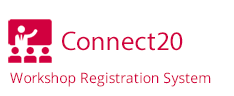 Click on Type the Session # into the search tab:    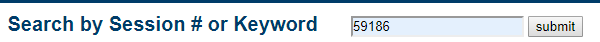 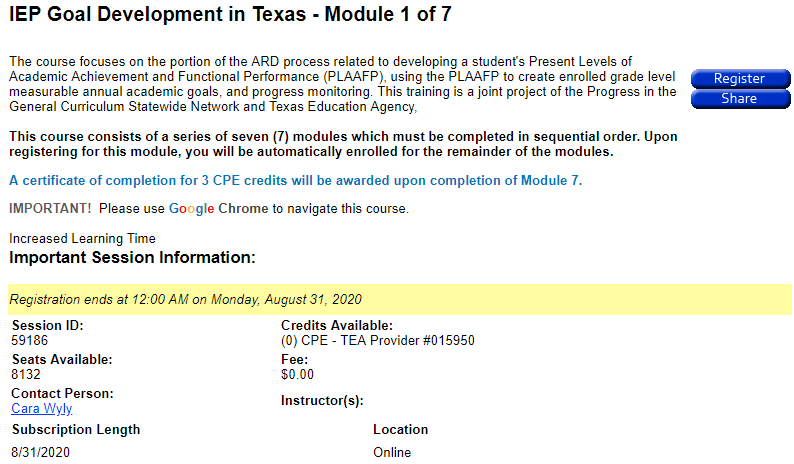 Sign in or Create an Account if you do not have oneEnroll in the course. (Deadline for completion is September 9th) **This is a course that does not require 3 hours of consecutive time. If you need to logout during the training, it will pick up where you leave off.At completion, you will receive a certificate for 3 hours of training. Please turn this in to your Department Chair. 